Dzień Dobry w środę 17.06.2020Temat dnia : Co jest wolne , a co szybkie ? 1. Zabawa Prawda czy fałsz ? Uważnie słuchajcie rymowanek czytanych przez rodziców , jeśli są one zgodne z prawdą klaszczecie w ręce , jeśli nie tupiecie nogami i wołacie nie..... . Ponadto podajecie propozycje co należy w nich zmienić . Szybkie samochody jeżdżą po chodnikach .Piesi powolutku chodzą po ulicach . Pasy na jezdni są do zabawy omijaj je zawsze , to dobre zasady .Światło czerwone jak mak , jak ogień wszystkim przechodniom zamyka drogę . Nie zwracaj uwagi na drogowe znaki przecież one tylko odstraszają ptaki . Światło zielone jak młode listki przejść na drugą stronę pozwala wszystkim . Jeździsz samochodem musisz być bezpieczny powiedz mamie , że fotelik będzie tu konieczny . 2. Pobawcie się z rodzicem w zabawę ,,Posłuszne samochody'' Wytnijcie sobie z kartki kształt dowolnego samochodu ( jeden dla siebie i jeden dla rodzica )  Usiądźcie naprzeciwko siebie przy stoliku . Dmuchajcie na papierowe sylwety samochodów . Starajcie się tak dostosować siłę wydmuchiwanego powietrza , aby sylweta jak najszybciej dotarła do rodzica i nie spadła ze stołu . 3. Zabawa dydaktyczna Szybko czy wolno - Ćwiczenia słuchowe : W jakim tempie ? Rodzic śpiewa dowolną piosenkę najpierw szybko , a potem wolno . Waszym zadaniem jest określić w jakim tempie zaśpiewał za pierwszym , a w jakim za drugim razem .- Rodzic wystukuje rytm najpierw wolno , a potem szybko , dzieci określają jak wystukiwany był rytm - Dzieci klaszczą zgodnie z ruchem rąk rodzica - jeśli robi młynek powoli , robicie to wolno , jeśli szybko , klaszczecie szybko .4. Zabawa ruchowa Coraz szybciej , coraz wolniej . Rodzic gra na drewnianych dwóch łyżkach . Dzieci uważnie słuchają w jaki sposób rodzic gra i poruszają się zgodnie z tym tempem . Jeśli gra coraz szybciej - poruszają się coraz szybciej , kiedy gra coraz wolniej , stopniowo zwalniają ruchy . 5. Rozróżnić tempo wolne i szybkie pomoże wam bajka edukacyjna ,,Żółw i zając'' oraz książka Wiery Badalskiej ,,Kto prędko , kto powoli'' https://www.youtube.com/watch?v=WCr_MzCGYGchttp://wilddzik.blogspot.com/2011/03/bajki-start.html6. Narysujcie zwierzątka które były szybkie i wolne na podstawie przeczytanej książeczki . Spróbujcie narysować też  pojazdy które w/g was są bardzo szybkie oraz te które są wolne .7. Utwórzcie rymy do słów związanych z ruchem drogowym np. droga - uroda ,moda ulica - piwnica , tablica miednica pasy - lasy , obcasy znaki - ptaki , maślaki , maki samochody - lody , kłody , schody 8. Narysujcie drogę samochodu do garażu ( dołączona karta pracy ) 9. Rysujcie po śladach szlaczków . ( dołączona karta pracy ) 10. Wykonajcie zadania ( dołączone karty pracy ) Do usłyszenia w czwartek .  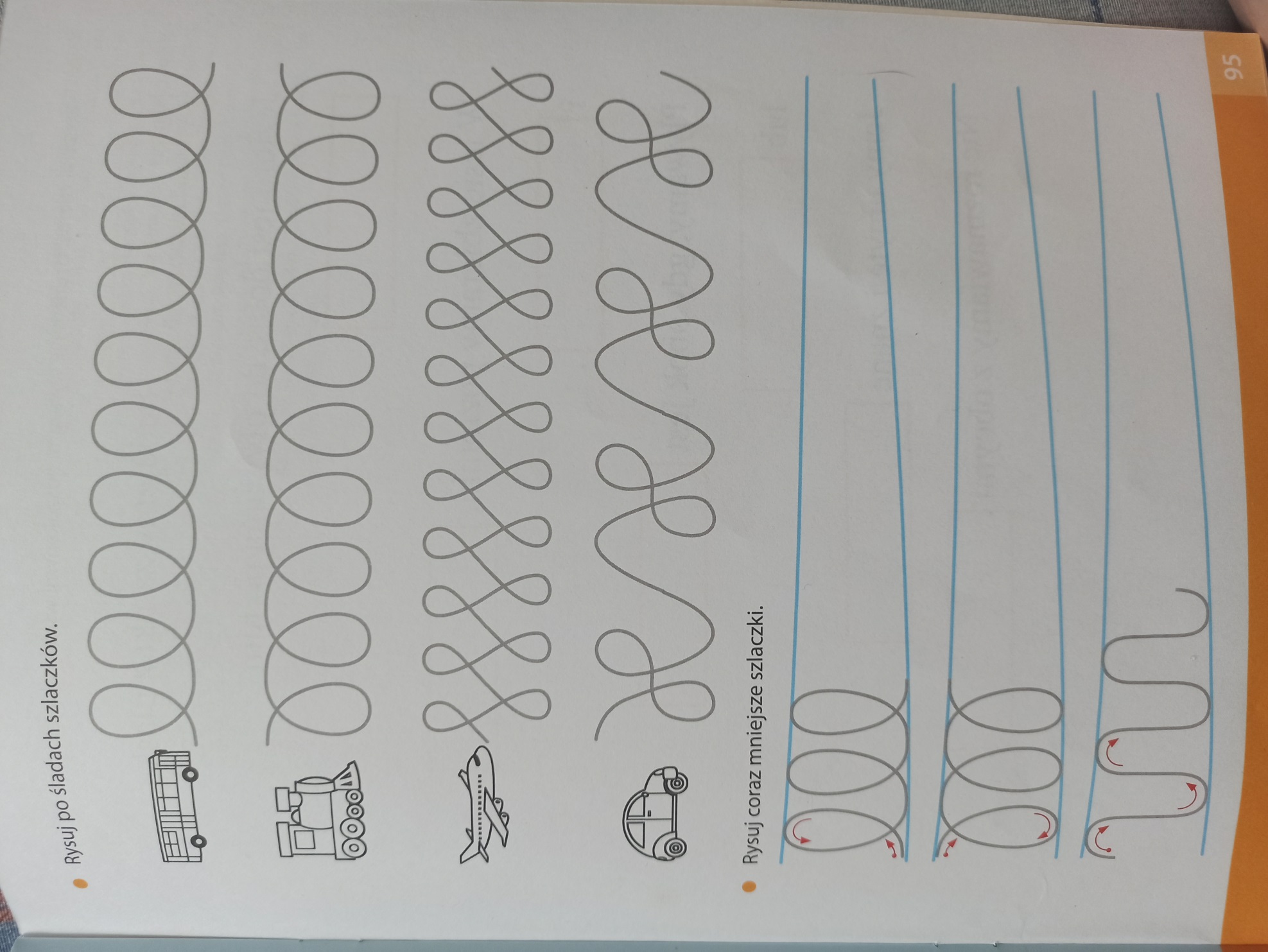 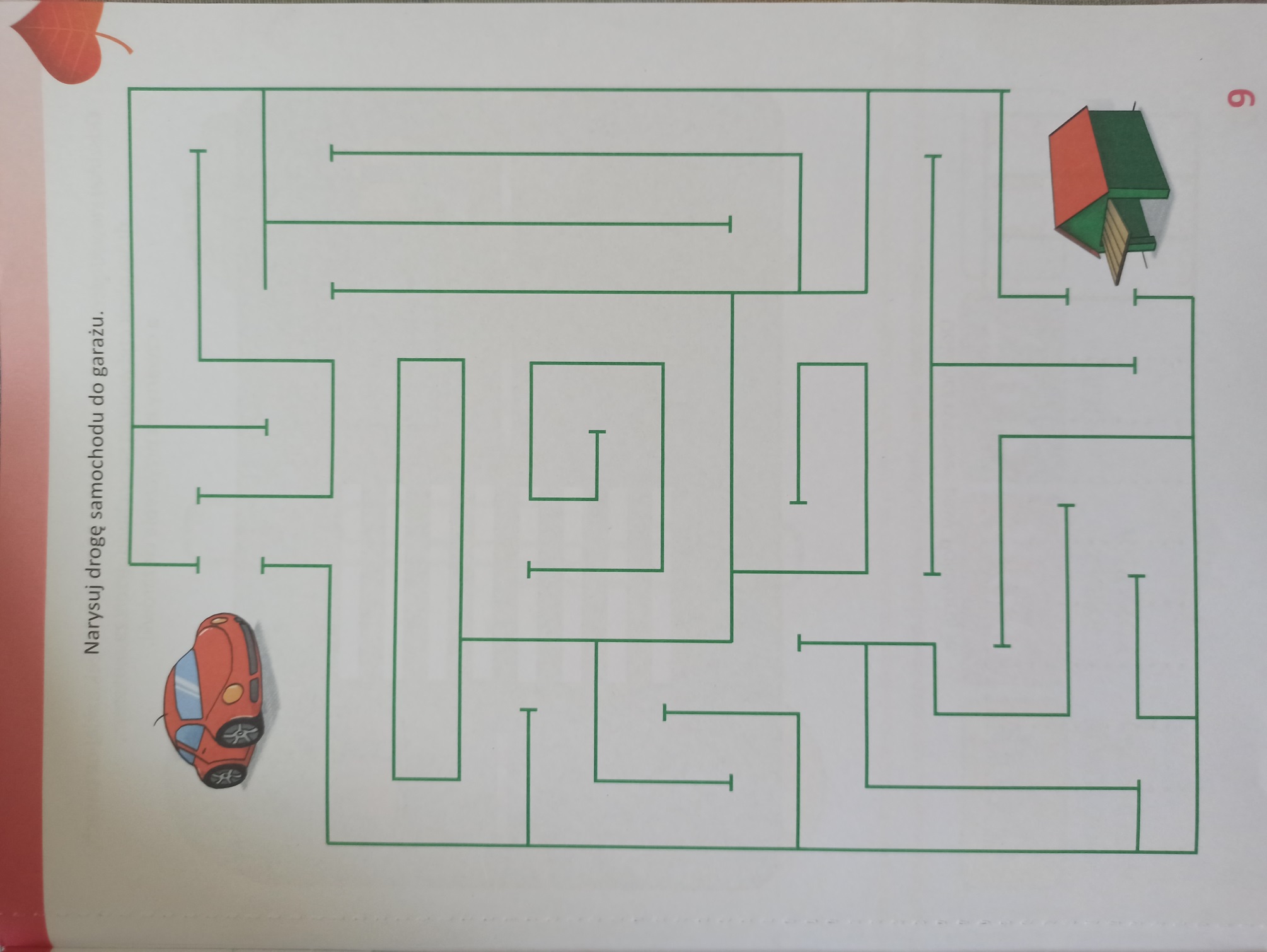 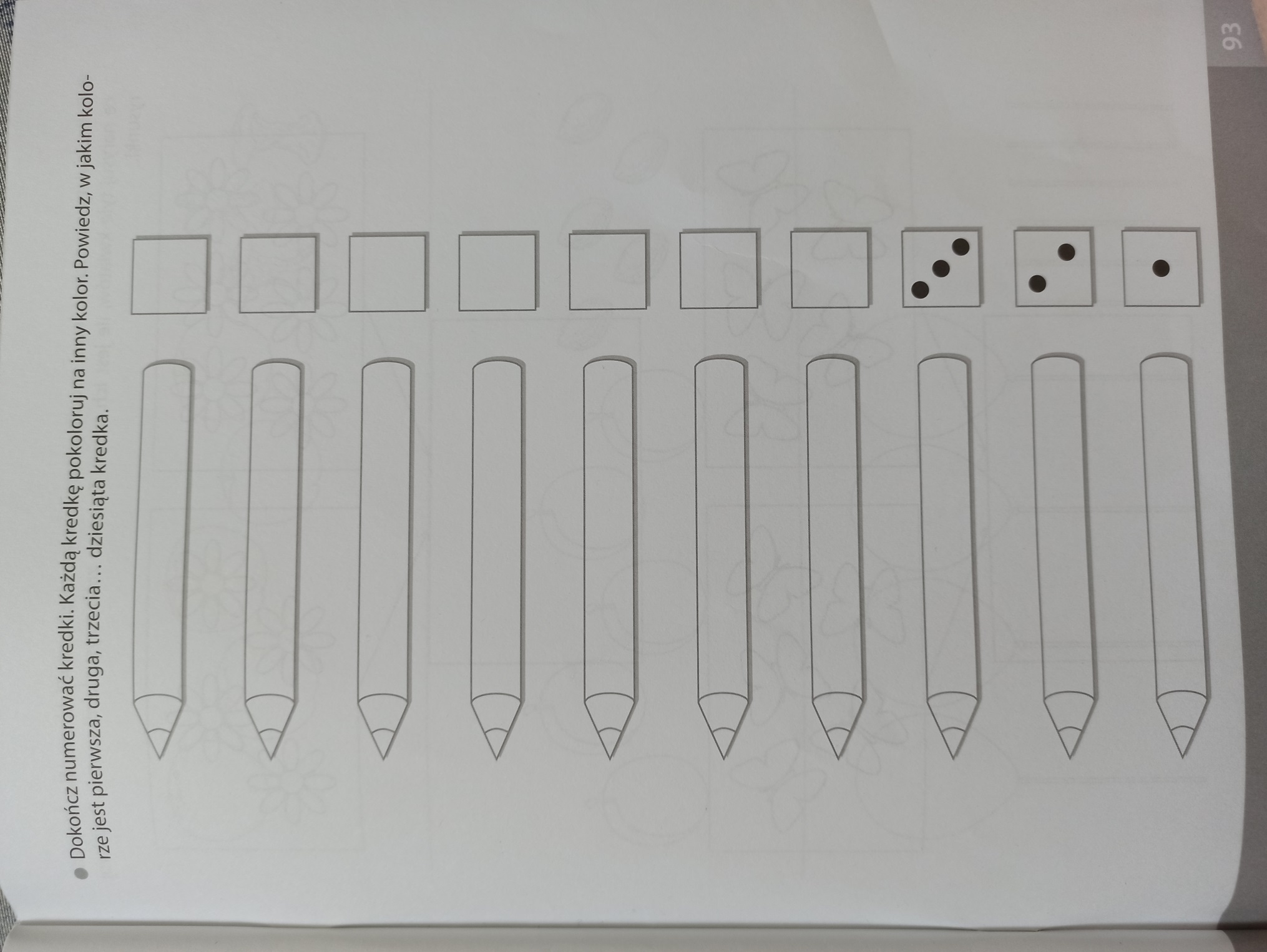 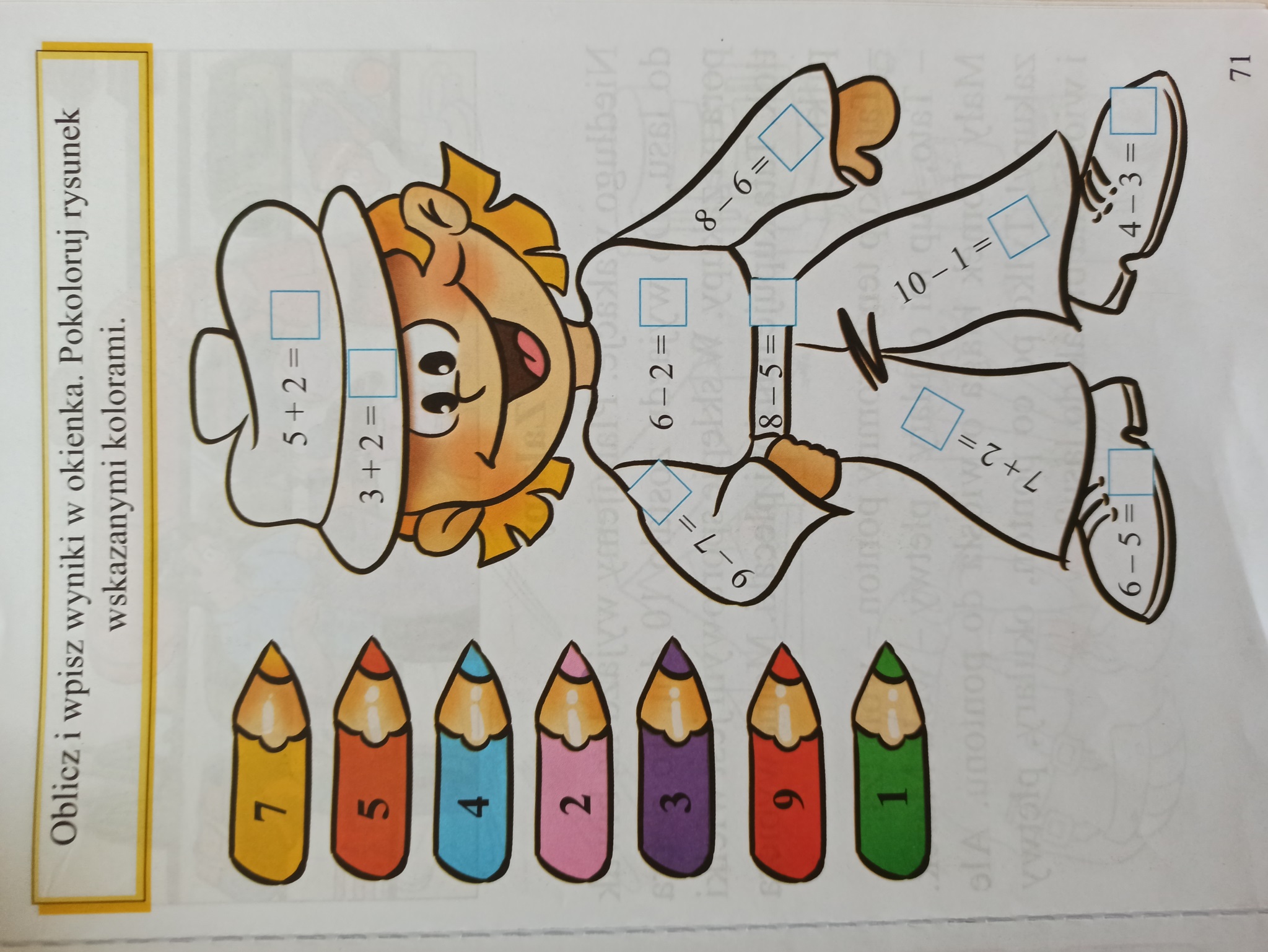 